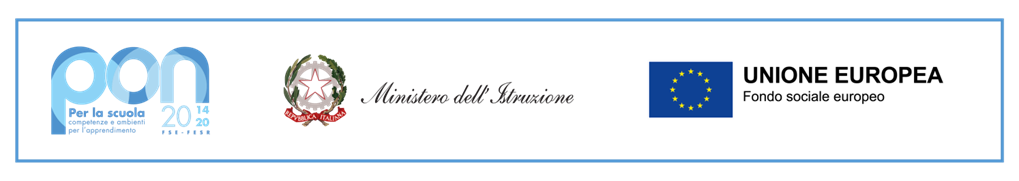 Al Dirigente ScolasticoI.C. Abba AlighieriAgli atti PON/FESR Azione 13.1.1A-FESRPON-SI-2021-274PROCEDURA RIVOLTA AL PERSONALE INTERNO ATA Allegato 1. OGGETTO: istanza partecipazione personale Amministrativo interno per la selezione di due figure di Assistente Amministrativo per attività di supporto alla Gestione Amministrativa e Contabile del progetto - Fondi Strutturali Europei – Programma Operativo Nazionale “Per la scuola, competenze e  ambienti per  l’apprendimento” 2014-2020. Asse II - Infrastrutture per l’istruzione – Fondo  Europeo di Sviluppo Regionale  (FESR) – REACT EU. Asse V – Priorità d’investimento: 13i –  (FESR) “Promuovere il superamento degli effetti  della crisi nel contesto della pandemia di  COVID-19 e delle sue conseguenze sociali e preparare una ripresa   verde, digitale e resiliente dell’economia” – Obiettivo specifico 13.1: Facilitare una ripresa verde, digitale e   resiliente dell'economia - Azione 13.1.1 “Cablaggio strutturato e sicuro all’interno degli edifici   scolastici”–  Avviso pubblico prot.n. 20480 del 20/07/2021 per la realizzazione di reti locali, cablate e wireless, nelle scuole.CODICE PROGETTO NAZIONALE: 13.1.1A-FESRPON-SI-2021-274CUP D79J21008100006Il/la sottoscritto/a_____________________________________________________________nato/a a _______________________________________________ il ____________________codice fiscale |__|__|__|__|__|__|__|__|__|__|__|__|__|__|__|__|residente a ___________________________via_____________________________________in servizio presso ______________________________ con la qualifica di ________________________ a tempo:	IndeterminatoDeterminato fino al 31 Agosto 2022CHIEDEdi partecipare alla selezione per l’attribuzione dell’incarico di supporto alla Gestione AmministrativaContabile  relativamente al progetto: A Tal fine dichiara:di aver preso visione delle condizioni previste dal bandodi essere disponibile allo svolgimento dell’incarico secondo quanto contenuto dal bando;di avere svolto in precedenza altri incarichi relativamente al proprio profilo professionale in ambito PON e specificatamente ( indicare quale anno e quale  Pon) :1………………………………….2……………………………………3……………………………………4……………………………………5……………………………………     di possedere competenze informatiche adeguate.Palermo, lì _____________________________                                                                                                    Firma leggibile___________________Titolo ProgettoIdentificativoCUPCablaggio strutturato e sicuro all’interno degli edifici scolastici13.1.1A-FESRPON-SI-2021-274CUP D79J21008100006